                                                                                                               проект № 85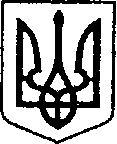                                                                                               УКРАЇНА                      від 15.01.2021р.                                                                                                                                                                                                                                                                                                                                                      ЧЕРНІГІВСЬКА ОБЛАСТЬ    Н І Ж И Н С Ь К А    М І С Ь К А    Р А Д А            сесія VIII скликання   Р І Ш Е Н Н Явід                               2021 р.	           м. Ніжин	                           № Про внесення в перелік земельних ділянокнесільськогосподарського призначення, щопідлягають продажу власникам об’єктів нерухомогомайна, розміщеного на цих ділянках    Відповідно до статей 25, 26, 42, 59, 60, 73 Закону України «Про місцеве самоврядування в Україні», Земельного кодексу України, Регламенту Ніжинської міської ради Чернігівської області, затвердженого рішенням Ніжинської міської ради Чернігівської області VIII скликання від                             27 листопада 2020 року № 3-2/2020,   керуючись рішенням Ніжинської міської ради від 26.09.2018 року  № 5-43/2018 «Про визначення відсоткового розміру авансового внеску вартості земельних ділянок за нормативною грошовою оцінкою»,  міська рада вирішила:                1. Внести в перелік земельних ділянок несільськогосподарського призначення, що підлягають продажу власникам об’єктів нерухомого майна, розміщеного на цих ділянках, земельну ділянку:           1.1.  Земель промисловості, транспорту, зв’язку, енергетики, оборони та іншого призначення  для розміщення та експлуатації основних, підсобних і допоміжних будівель та споруд підприємств переробної,                                машинобудівної та іншої промисловості, площею 0,0900 га за адресою:                                                                 вул. Графська, 5, м. Ніжин Чернігівської області, кадастровий номер 7410400000:01:017:0132,  яка використовується на підставі договору оренди землі  від 08.11.2016р., для розміщення нежитлових будівель, які є власністю Манжай Людмили Петрівни згідно договору купівлі-продажу будівлі господарчої бази від 20.08.2001р. № 2-1005.          1.2.  Земель промисловості, транспорту, зв’язку, енергетики, оборони та іншого призначення для розміщення та експлуатації основних, підсобних і допоміжних будівель та споруд підприємств переробної, машинобудівної та іншої промисловості,  площею 0,0721  га за адресою:  вул. Графська, 5,  м. Ніжин,  кадастровий номер 7410400000:01:017:0130,  яка використовується на підставі договору оренди земельної ділянки від 08.11.2016р., для розміщення нежитлових будівель, які є власністю               Манжай Людмили Петрівни  згідно договору купівлі-продажу будівлі господарчої бази від 20.08.2001р. № 2-1005.                   1.3.  Земель промисловості, транспорту, зв’язку, енергетики, оборони та іншого призначення для розміщення та експлуатації основних, підсобних і допоміжних будівель та споруд підприємств переробної, машинобудівної та іншої промисловості,   площею 0,0567 га за адресою: вул. Графська, 5,  м. Ніжин,  кадастровий номер 7410400000:01:017:0131, яка використовується на підставі договору оренди земельної ділянки від 02.04.2020р., для розміщення нежитлових будівель, яка є власністю  Молоденкової Ольги Геннадіївни згідно договору дарування частки нежитлових будівель  від 08.11.2019 року № 1104.                    1.4.   Земель промисловості, транспорту, зв’язку, енергетики, оборони та іншого призначення для розміщення та експлуатації основних, підсобних  і допоміжних будівель та споруд підприємств переробної, машинобудівної та іншої промисловості, площею 2,0821 га за адресою:  вул. Генерала Корчагіна, 4б,  м. Ніжин  (кадастровий номер 7410400000:04:024:0007), яка використовується на підставі договору оренди земельної ділянки від 03.09.2002р., для розміщення нежитлових будівель, які є власністю  Давиденка Володимира Олексійовича  згідно витягу з Державного реєстру речових прав на нерухоме майно про реєстрацію права  власності від 11.05.2018р.,  № 26099956.                   2. Фінансування робіт з проведення експертної грошової оцінки даних земельних ділянок здійснюється за рахунок внесеного покупцем авансу у розмірі 15 % вартості земельної ділянки, визначеної за нормативною грошовою оцінкою земельної ділянки.                   3. Начальнику управління комунального майна та земельних відносин Ніжинської міської ради  Онокало  І.А. забезпечити оприлюднення даного рішення на офіційному сайті Ніжинської міської ради протягом п’яти робочих днів з дня його прийняття.                             4. Організацію виконання даного рішення покласти на першого заступника міського голови з питань діяльності виконавчих органів ради Вовченка Ф.І. та   управління комунального майна та земельних відносин Ніжинської міської ради (Онокало І.А).								      5.   Контроль за виконанням даного рішення покласти на постійну комісію міської ради  з питань регулювання земельних відносин, архітектури, будівництва та охорони навколишнього середовища (голова комісії Глотко В.В.).     Міський голова         				                      Олександр  КОДОЛАПодає:начальник управління комунальногомайна та земельних відносинНіжинської міської ради						       І.А. ОнокалоПогоджують:секретар міської ради							   Ю.Ю. Хоменко перший заступник міського голови                                  	                                                             з питань діяльності виконавчих органів ради 	                          Ф.І. Вовченкопостійна комісія міської ради з питань 		                        регулювання земельних відносин,  		            архітектури, будівництва та охорони                                   		                 навколишнього середовища                                                      В.В. Глоткопостійна комісія міської ради з питань                        				    регламенту, законності, охорони прав                                                            	                      і свобод громадян, запобігання корупції,                            			             адміністративно-територіального устрою,                                       		 депутатської діяльності та етики	   В.В. Салогубначальник відділу містобудування                                                                     	               та архітектури-головний архітектор 	                                 В.Б. Мироненконачальник відділу юридично-кадрового  					                    забезпечення							                 В.О. Леганачальник управління культури і туризму Ніжинської міської ради				Т.Ф. БассакЗауваження до  пп  1.1,  1.2,  1.3  до рішення  Ніжинської міської ради                № 1016 від  13.10.2020р.  «Про внесення в перелік земельних ділянок несільськогосподарського призначення, що підлягають продажу власникам об’єктів нерухомого майна, розміщеного на цих ділянках»Згідно містобудівної документації – плану зонування території (зонінгу) м. Ніжина Чернігівської області, земельні ділянки по                             вул.  Графська, 5  в м. Ніжині знаходяться в археологічній зоні.Згідно зі ст. 34 Закону України  «Про охорону культурної спадщини»  та ст. 53 Земельного кодексу України, земельні ділянки під пам’ятками археології відносяться до земель історико-культурного призначення.  Відповідно до ч. 2 і 5 ст. 17  Закону України «Про охорону культурної спадщини»,  пам’ятки археології є державною власністю і не підлягають передачі у приватну власність.Передача у приватну власність земельних ділянок під пам’ятками археології можлива лише за умови проведення за кошти замовника охоронних археологічних досліджень на всій площі землевідводу в повному обсязі, коли предмет охорони буде вилучено (ч. 1 ст. 37, ст.15 Закону України «Про охорону культурної спадщини»).Згідно зі ст. 18 Закону України «Про охорону культурної спадщини» об'єкти культурної спадщини, що є пам'ятками (за винятком пам'яток, відчуження або передання яких обмежується законодавчими актами України), можуть бути відчужені, а також передані власником або уповноваженим ним органом у володіння, користування чи управління іншій юридичній або фізичній особі за наявності погодження відповідного органу охорони культурної спадщини.                Відповідно до ч.2  ст. 29 Регламенту Ніжинської міської ради Чернігівської області, затвердженого рішенням Ніжинської міської ради Чернігівської області VIII скликання від 27 листопада 2020 року № 3-2/2020, у разі неможливості здійснити протягом сесійного засідання належні редагування, доопрацювання проекту рішення Ради та забезпечити надання доопрацьованого проекту рішення усім депутатам, які присутні на пленарному засіданні до його закінчення, такий проект рішення знімається з порядку денного сесії та повертається на доопрацювання з подальшим включенням до порядку денного наступної чергової сесії Міської Ради або з вказівкою на подію, яка має неминуче настати. 				Враховуючи вищевикладене, вважаємо за необхідне  зняти з розгляду  пп  1.1,  1.2,  1.3  проекту  рішення  Ніжинської міської ради  № 1016   від  13.10.2020р. «Про внесення в перелік земельних ділянок несільськогосподарського призначення, що підлягають продажу власникам об’єктів нерухомого майна, розміщеного на цих ділянках» до надання заявниками висновку Департаменту культури і туризму, національностей та релігій Чернігівської ОДА з приводу погодження на продаж земельної ділянки у власність.Начальник управління комунального майна						                    та земельних відносин                                                                       І.А. Онокало                                      Пояснювальна запискадо проекту рішення Ніжинської міської ради «Про внесення в перелік земельних ділянок несільськогосподарського призначення, що підлягають продажу власникам об’єктів нерухомого майна, розміщеного на цих ділянках»   Даний проект рішення підготовлено відповідно до статей  25, 26, 42, 59, 60, 73 Закону України «Про місцеве самоврядування в Україні», Земельного кодексу України, Регламенту Ніжинської міської ради Чернігівської області, затвердженого рішенням Ніжинської міської ради Чернігівської області VIII скликання від 27 листопада 2020 року № 3-2/2020, затвердженого рішенням Ніжинської міської ради Чернігівської області VIII скликання від 27 листопада 2020 року № 3-2/2020, керуючись рішенням Ніжинської міської ради від 26.09.2018 року   № 5-43/2018 «Про визначення відсоткового розміру авансового внеску вартості земельних ділянок за нормативною грошовою оцінкою».           У даному проекті рішення розглядається питання внесення в перелік земельних ділянок несільськогосподарського призначення, що підлягають продажу власникам об’єктів нерухомого майна, розміщеного на цих ділянках.Начальник управління комунального майна						                    та земельних відносин                                                                    І.А. Онокало  